Balancing Act: Success as a Student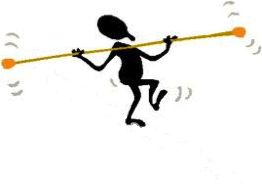 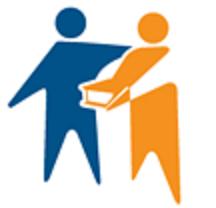 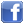 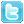 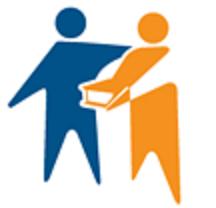 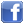 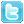 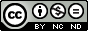 Week of:Active StudyingActive StudyingActive StudyingActive StudyingActive StudyingActive StudyingActive StudyingActive StudyingActive StudyingActive StudyingMade Study GuideRe-Organized Lecture NotesUsed Flash CardsTook Reading NotesTested MyselfTaught Someone ElseAttended Study Camp or TutoringOther:Connections With OthersConnections With OthersConnections With OthersConnections With OthersConnections With OthersConnections With OthersConnections With OthersConnections With OthersConnections With OthersConnections With OthersWorked with Learning Center StaffChecked in with Peer CoachUsed Professor Office HoursUsed The Writing CenterWorked with a TutorSocial Outings with FriendsOther:Goal-Setting and PlanningGoal-Setting and PlanningGoal-Setting and PlanningGoal-Setting and PlanningGoal-Setting and PlanningGoal-Setting and PlanningGoal-Setting and PlanningGoal-Setting and PlanningGoal-Setting and PlanningGoal-Setting and PlanningMade Time for Daily PlanningSet Weekly GoalsCreated Daily Task List